        Donderdag 16 april         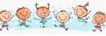 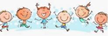 Beweeguitdaging van deze dag:  Water gieten en balletjes schieten.Wat heb je nodigGenoeg ruimte: in de tuin of op de stoep2 emmersSponsEen aantal pingpongballetjes of plastic bekertjesWaterpistooltje(s)Het is handig om dit spelletje buiten te spelen en het spel wordt nog leuker om tegen je broer/zus of je vader/moeder te spelen. Zo maak je er een estafette van :-)   Voor de uitleg: zie het filmpje door op de link te klikken.Is je pistooltje leeg voordat alle balletjes van de tafel zijn, dan zul je opnieuw je pistool moeten vullen met water en dus wellicht opnieuw heen en weer moeten rennen.https://youtu.be/6qaNxRRmepgHeel veel plezier 